ПРОЄКТ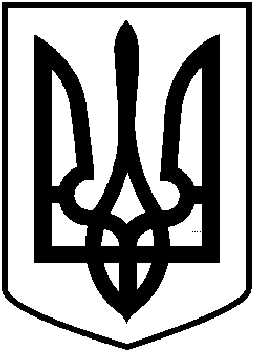 ЧОРТКІВСЬКА  МІСЬКА  РАДА______СЕСІЯ ВОСЬМОГО СКЛИКАННЯРІШЕННЯ_____ грудня 2021 року                                                                                № м. ЧортківПро надання дозволу на складання технічних документацій із землеустрою щодо встановлення (відновлення) меж земельних ділянок в натурі (на місцевості) у власність громадянам в с. Біла Чортківського району Тернопільської областіРозглянувши заяву громадянки, відповідно до статей  12, 81, 118, 120, 121, 122 Земельного кодексу України, ст. 55 Закону України « Про землеустрій», керуючись ст. 26 п.42 Закону України «Про місцеве самоврядування в Україні», сесія міської ради ВИРІШИЛА:1.Надати дозвіл на складання технічних документацій із землеустрою щодо встановлення (відновлення) меж земельних ділянок в натурі (на місцевості) у власність громадянці:1.1.Гр. *** загальною площею 0,2209  га,  для ведення особистого селянського господарства. в с. Біла, Чортківського району Тернопільської області у  власність.	2. Технічні  документації із землеустрою щодо встановлення (відновлення) меж земельних ділянок в натурі (на місцевості) подати для розгляду та затвердження у встановленому законодавством порядку.3.Копію рішення направити заявникам.       4.Контроль за виконанням рішення покласти на постійнукомісію міської ради з питань містобудування, земельних відносин та екології.  Міський голова                                                                Володимир ШМАТЬКОЗазуляк А.І.Дзиндра Я.П.Гурин В. М.Фаріон М.С.Грицак  А.В.